ContentsForeword	51	Scope	72	References	73	Definitions of terms and abbreviations	83.1	Terms	83.2	Abbreviations	84	Architectural Assumptions and Principles	84.1	Architectural Requirements	84.2	Architectural Assumptions	85	Key Issues	95.1	Key Issue #1 - Transport C2 communication over PC5 interface	95.2	Key Issue #2 - Support of Broadcast Remote ID	95.3	Key Issue #3 - Support of Detect and Avoid Mechanism in 3GPP system	106	Solutions	106.0	Mapping Solutions to Key Issues	106.1	Solution #1: <Solution Title>	106.1.1	Key Issue mapping	106.1.2	Description	106.1.2.1	General assumptions	106.1.2.1	Mapping of ProSe Architectural reference model to UAS architecture	116.1.3	Procedures	116.1.3.1	Authorization for Direct Discovery and Direct Communication	116.1.3.1.1	Authorization of Direct Discovery	116.1.3.1.2	Authorization of Direct Communication	126.1.3.2	C2 communication using PC5 Unicast link in 5G	126.1.3.2.1	PC5 Unicast link establishment for C2 communication	136.1.3.2.2	PC5 Unicast link establishment for C2 communication with dynamic discovery	146.1.3.3	C2 communication over P5 in E-UTRA	156.1.4	Impacts on Services, Entities, and Interfaces	156.2	Solution #2: Network-assisted DAA	156.2.1	Key Issue mapping	156.2.2	Description	156.2.3	Procedures	166.2.4	Impacts on Services, Entities, and Interfaces	176.3	Solution #3: MBS-based UAV remote ID broadcast	176.3.1	Key Issue mapping	176.3.2	Description	176.3.3	Procedures	186.3.4	Impacts on Services, Entities, and Interfaces	186.4	Solution #4: Direct C2 communication over PC5	186.4.1	Key Issue mapping	186.4.2	Description	186.4.3	Procedures	196.4.4	Impacts on Services, Entities, and Interfaces	206.5	Solution #5: U2X for support of Broadcast Remote ID and direct DAA via PC5	206.5.1	Introduction	206.5.2	Functional Description	206.5.3	Functional Architecture	216.5.3.1	Non-roaming 5G System architecture for U2X communication over PC5	216.5.3.2	Roaming 5G System architecture for U2X communication over PC5	226.5.3.3	Inter-PLMN 5G System architecture for U2X communication over PC5 reference point	246.5.3.4	AF-based service parameter provisioning for U2X communications	246.5.4	U2X Scenarios	246.5.5	Procedures	256.5.5.1	Broadcast over PC5 for DAA deconfliction	256.5.6	Impacts on services, entities and interfaces	266.6	Solution #6: Handling C2 connection over PC5	276.6.1	Key Issue mapping	276.6.2	Description	276.6.3	Procedures	286.6.3.1	Procedure for handling C2 connection over PC5	286.6.4	Impacts on Services, Entities, and Interfaces	306.7	Solution #7: Ground-based DAA for an Area	306.7.1	Introduction	306.7.2	Functional Description	306.7.3	Procedures	316.7.4	Impacts on services, entities and interfaces	327	Overall Evaluation	338	Conclusions	33Annex A: Change history	34ForewordThis Technical Report has been produced by the 3rd Generation Partnership Project (3GPP).The contents of the present document are subject to continuing work within the TSG and may change following formal TSG approval. Should the TSG modify the contents of the present document, it will be re-released by the TSG with an identifying change of release date and an increase in version number as follows:Version x.y.zwhere:x	the first digit:1	presented to TSG for information;2	presented to TSG for approval;3	or greater indicates TSG approved document under change control.y	the second digit is incremented for all changes of substance, i.e. technical enhancements, corrections, updates, etc.z	the third digit is incremented when editorial only changes have been incorporated in the document.In the present document, certain modal verbs have the following meanings:shall	indicates a mandatory requirement to do somethingshall not	indicates an interdiction (prohibition) to do somethingNOTE 1:	The constructions "shall" and "shall not" are confined to the context of normative provisions, and do not appear in Technical Reports.NOTE 2:	The constructions "must" and "must not" are not used as substitutes for "shall" and "shall not". Their use is avoided insofar as possible, and they are not used in a normative context except in a direct citation from an external, referenced, non-3GPP document, or so as to maintain continuity of style when extending or modifying the provisions of such a referenced document.should	indicates a recommendation to do somethingshould not	indicates a recommendation not to do somethingmay	indicates permission to do somethingneed not	indicates permission not to do somethingNOTE 3:	The construction "may not" is ambiguous and is not used in normative elements. The unambiguous constructions "might not" or "shall not" are used instead, depending upon the meaning intended.can	indicates that something is possiblecannot	indicates that something is impossibleNOTE 4:	The constructions "can" and "cannot" shall not to be used as substitutes for "may" and "need not".will	indicates that something is certain or expected to happen as a result of action taken by an agency the behaviour of which is outside the scope of the present documentwill not	indicates that something is certain or expected not to happen as a result of action taken by an agency the behaviour of which is outside the scope of the present documentmight	indicates a likelihood that something will happen as a result of action taken by some agency the behaviour of which is outside the scope of the present documentmight not	indicates a likelihood that something will not happen as a result of action taken by some agency the behaviour of which is outside the scope of the present documentIn addition:is	(or any other verb in the indicative mood) indicates a statement of factis not	(or any other negative verb in the indicative mood) indicates a statement of factNOTE 5:	The constructions "is" and "is not" do not indicate requirements.1	ScopeThis study item shall address the following system enablers for 5GS and EPS to support additional scenarios and requirements for UAV (Uncrewed Aerial Vehicles) and UAM (Urban Air Mobility) by identifying how and whether existing mechanisms can be re-used, and identifying architectural and functional modifications required:-	a mechanism to transport Broadcast Remote Identification and C2 communications via the 3GPP system;-	a mechanism to support aviation applications such as Detect And Avoid (DAA).2	ReferencesThe following documents contain provisions which, through reference in this text, constitute provisions of the present document.-	References are either specific (identified by date of publication, edition number, version number, etc.) or non-specific.-	For a specific reference, subsequent revisions do not apply.-	For a non-specific reference, the latest version applies. In the case of a reference to a 3GPP document (including a GSM document), a non-specific reference implicitly refers to the latest version of that document in the same Release as the present document.[1]	3GPP TR 21.905: "Vocabulary for 3GPP Specifications".[2]	3GPP TS 23.501: "System architecture for the 5G System (5GS)".[3]	3GPP TS 23.502: "Procedures for the 5G System (5GS)".[4]	3GPP TS 22.125: "Uncrewed Aerial System (UAS) support in 3GPP".[5]	3GPP TS 23.256: "Support of Uncrewed Aerial Systems (UAS) connectivity, identification and tracking".[6]	DEPARTMENT OF TRANSPORTATION Federal Aviation Administration 14 CFR Parts 1, 11, 47, 48, 89, 91, and 107 [Docket No.: FAA-2019-1100; Amdt. Nos. 1-75, 11-63, 47-31, 48-3, 89-1, 91-361, and 107-7] RIN 2120-AL31 Remote Identification of Unmanned Aircraft.[7]	EASA NPA 2021-14: "Notice of Proposed Amendment 2021-14".[8]	3GPP TS 23.304: "Proximity based Services (ProSe) in the 5G System (5GS)".[9]	3GPP TS 23.287: "Architecture enhancements for 5G System (5GS) to support Vehicle-to-Everything (V2X) services".[10]	3GPP TR 23.754: "Study on supporting Unmanned Aerial Systems (UAS) connectivity, Identification and tracking".[11]	3GPP TS 23.273: "5G System (5GS) Location Services (LCS)".[12]	ASTM F3411.19: "Standard Specification for Remote ID and Tracking".[13]	ASD-STAN prEN 4709-002:2022-03: "Aerospace series - Unmanned Aircraft Systems - Part 002: Direct Remote Identification".[14]	3GPP TS 23.303: "Proximity-based services (ProSe)".[15]	3GPP TS 23.247: "Architectural enhancements for 5G multicast-broadcast services".[16]	3GPP TS 33.536: "Security aspects of 3GPP support for advanced Vehicle-to-Everything (V2X) services".[17]	3GPP TS 23.285: "Architecture enhancements for V2X services".[18]	3GPP TS 23.700-33: "Study on System enhancement for Proximity based Services (ProSe) in the 5G System (5GS); Phase 2".3	Definitions of terms and abbreviations3.1	TermsFor the purposes of the present document, the terms given in TR 21.905 [1], TS 23.256 [5] and the following apply. A term defined in the present document takes precedence over the definition of the same term, if any, in TR 21.905 [1] or TS 23.256 [5].U2X communication: A communication to support UAV-to-Everything (U2X) services leveraging Uu and / or PC5 reference points. U2X services are realized by various types of U2X applications, i.e. UAV-to-UAV (U2U) and UAV-to-Network (U2N).U2X message: A dedicated messaging type of U2X service, for example Broadcast Remote ID messages.U2X service type: A type of U2X service, which is identified by e.g. ITS-AID (ITS Application Identifier), PSID (Provider Service Identifier) or AID (Application Identifier).3.2	AbbreviationsFor the purposes of the present document, the abbreviations given in TR 21.905 [1] and the following apply. An abbreviation defined in the present document takes precedence over the definition of the same abbreviation, if any, in TR 21.905 [1].AAM	Area Airspace ManagerBRID	Broadcast Remote IdentificationC2	Command and ControlDAA	Detect And AvoidRID	Remote IdentificationTPAE	Third Party Authorized EntityUAS	Uncrewed Aerial SystemUAV	Uncrewed Aerial VehicleU2X	UAV to everythingU2XP	U2X Policy4	Architectural Assumptions and Principles4.1	Architectural Requirements-	When applicable, existing UAV authentication and authorization procedures specified in TS 23.256 [5] should be reused as much as possible for solutions.-	When applicable, solutions that involve UAV to UAV communications should apply to UAVs of different PLMNs.-	Solutions should consider both UAVs in coverage and UAVs out of coverage, though different solutions may apply to the two cases.-	When applicable, solutions should be backward compatible with mechanisms specified in TS 23.256 [5].4.2	Architectural AssumptionsThe following architectural assumptions apply:-	Solutions for transport of broadcast remote identification shall support existing regulations for remote identification, including FAA regulations ([6]) and U-Space regulations EASA NPA 2021-14 ([7]).-	For solutions using PC5, the use of relay communications is not considered in this study.-	A UAV shall obtain authorization from 3GPP system and USS to perform direct C2 communication as defined in TS 22.125 [4].5	Key Issues5.1	Key Issue #1 - Transport C2 communication over PC5 interfaceThis key issue focuses on the transport of C2 communications over PC5 in the 3GPP system. This includes studying how to enable the direct C2 communication (as defined in TS 22.125 [4]) between a UAV and a UAV controller. The following aspects are to be considered:-	whether PC5 can support C2 communications between a UAV and a UAV controller;-	Whether any architectural modifications are required, and what they are, with respect to the current solutions using PC5 (e.g. ProSe, C-V2X):-	this includes studying both scenarios where both the UAV and the UAV controller are registered to the 5GS, and scenarios where the UAV controller may not be registered to the 5GS or may not have Uu capabilities;-	this includes studying both scenarios where radio resources used for PC5 are configured and scheduled by the MNO (in coverage operation), and scenarios where the radio resources used for PC5 are "non-operator-managed", as defined in TS 23.304 [8] and TS 23.287 [9];-	Whether and how the existing PC5-based Unicast communication can be reused and/or extended to transport C2 communication;-	how is the C2 communication over PC5 between a UAV and UAV controller established;-	how is the UAV authorized for setting up direct C2 communication over PC5 with a UAV controller, both for in-coverage and out of coverage scenarios, and how is the authorization revoked;-	whether the UAV needs to discover the UAV controller, or vice versa and if so, how?5.2	Key Issue #2 - Support of Broadcast Remote IDThis key issue focuses on the transport of Broadcast Remote Identification in the 3GPP system. The following aspects are to be considered:-	Whether and how PC5-based solutions can be reused and/or extended to transport Broadcast Remote Identification, and whether any architectural modifications are required, and what they are, with respect to the current solutions using PC5 (e.g. ProSe, C-V2X):-	This includes whether and how the existing PC5-based solutions, e.g. broadcast over PC5 can be reused and/or extended to transport Broadcast Remote ID;-	Whether solutions based on Uu interface can be used to transport Broadcast Remote IdentificationFor all solutions, study whether they support mandatory regional regulations (e.g. see annex in TR 23.754 [10] and EASA NPA 2021-14 [7]).5.3	Key Issue #3 - Support of Detect and Avoid Mechanism in 3GPP systemThis key issue focuses on the support of detect and avoid mechanisms in the 3GPP system, based on requirements for DAA defined in TS 22.125 [4]. The following aspects are to be considered:-	Whether any architectural modifications are required, and what they are, with respect to the current solutions using PC5 (e.g. ProSe, C-V2X), to support direct UAV to UAV communication for the purpose of DAA:-	For solutions based on direct UAV-to-UAV communication mechanisms, whether only broadcast communications are required, or whether also unicast and/or groupcast communications are required, and whether and how current solutions can be re-used or extended;-	Whether network-assisted (ground based) DAA solutions are applicable, what solutions may be applicable, and whether a combination of network-assisted and direct solutions should be defined;-	What assumptions need to be made about considering security solutions outside of 3GPP, e.g. similar to application layer security as in C-V2X. It is assumed security discussion is to be coordinated with SA WG3.6	SolutionsEditor's Note:	This clause is intended to document the agreed architecture solutions. Each solution should clearly describe which of the key issues it covers and how.6.0	Mapping Solutions to Key IssuesTable 6.0-1: Mapping of Solutions to Key Issues6.1	Solution #1: 6.1.1	Key Issue mappingThis solution addresses KI#1.6.1.2	Description6.1.2.1	General assumptionsThe solution is based on the below assumptions:-	In a UAS system, that comprises of a UAV and a UAV-C, both the UAV and the UAV-C use either "operator managed" or "non-operator managed" radio resources for Direct Discovery and Communication.-	In a geographical area whether "operator managed" or "non-operator managed" frequency band is used for Direct Discovery and Communication is defined by local regulations.-	In one alternative it is possible that the UAV and UAV-C may come pre-paired, i.e. the UAV is always controlled by a single permanent controller. In this case both the UAV and the UAV-C may be configured with the Layer 2 ID of paired device, to be used for Direct Communication.-	In another alternative the UAV and UAV-C pairing may be dynamically done. In this case the Direct Discovery method may be used to learn the Layer 2 ID for Direct Communication.-	Either the UAV or the UAV-C is configured to perform discovery and Direct Communication Request.-	Only IPv4/IPv6 or unstructured data unit types are supported for C2 communication using PC5.-	For authorization of direct C2 communication over PC5, the existing mechanism for authorization of Direct Discovery and Direct Communication apply as explained in clause 6.1.3.1. The Authorization of C2 communication over a PDU session as specified in TS 23.256 [5] is not applicable for direct C2 communication over PC5.NOTE:	Restricted Prose discovery requires Uu connection and is not supported when UAV and/or UAVC is out of coverage.-	Current limitations with respect to. range for direct communication over PC5 interface apply for C2 communication using PC5 interface.6.1.2.1	Mapping of ProSe Architectural reference model to UAS architectureProSe Application Server provide a similar service operation to Naf_ProSe service as described in clause 7.2.2 of TS 23.304 [8], but simplified (e.g. without ProSe Application Code Suffix).6.1.3	Procedures6.1.3.1	Authorization for Direct Discovery and Direct Communication6.1.3.1.1	Authorization of Direct DiscoveryThe UAV and the UAV-C are provisioned with following sets of information for Direct Discovery over PC5 reference point:-	Authorization policy for Restricted 5G ProSe Direct Discovery as described in clause 5.1.2.1 of TS 23.304 [8].-	The mapping of ProSe services (i.e. ProSe identifiers for C2) to Destination Layer-2 ID for sending/receiving initial signalling of discovery messages.-	Application identifier for C2 communication to be used for Direct Discovery over PC5 interface.-	Security parameters used for direct discovery over PC5.-	Radio parameters when the UAV/UAV-C is "not served by NG-RAN" as explained in clause 5.1.2.1 of TS 23.304 [8].-	Restricted ProSe Discovery UE ID for Restricted Direct Discovery.-	Group Member Discovery parameters as explained in clause 5.1.2.1 of TS 23.304 [8] that is required for UAV/UAV-C to identify the which UAV can be controlled by a Controller and vice versa.-	Validity timer indicating the expiration time of the Policy/Parameter for Direct Discovery.The enable authorization for dynamic pairing using Restricted 5G ProSe Direct Discovery by performing some the of ProSe Application Server functionality according to clause 4.3.8 of TS 23.304 [8]:-	stores PDUID in the UAV context (along existing identifiers CAA level UAV ID, 3GPP UAV ID).-	maintains a mapping of UAV's PDUID, CAA Level UAV ID (RPAUID), 3GPP ID for restricted discovery with authorized paired target UAV-C's similar identifiers (i.e. 3GPP ID, PDUID, UAV-C ID/RPAUID).Editor's note:	It is FFS how the obtains UAV/UAV-C's PDUID and the corresponding identifiers of the paired UAV/UAV-C (PDUID, etc.).DDNMF locates the Prose Application Server based on the Prose Application ID (corresponding to a UAS Application ID) as in TS 23.303 [14].The UAV and UAV-C may be pre-configured with the required provisioning parameters for Direct Discovery, without the need for them to connect to the 5GC to get this initial configuration.The UAV/UAV-C uses the principles defined in clause 5.1.2.2 of TS 23.304 [8] for applying parameters for Direct Discovery.6.1.3.1.2	Authorization of Direct CommunicationFor Direct Communication the UAV and UAV-C shall comply with the principle described in clause 5.1.3 of TS 23.304 [8] with following considerations specific for UAS:-	Only the mapping of ProSe services (i.e. ProSe identifiers for C2) to default Destination Layer-2 ID(s) for initial signalling to establish unicast connection is provisioned in the UAV-C. Mapping to Destination Layer-2 ID(s) for broadcast and groupcast is not needed/provisioned.-	Authorization for C2 communication shall comply with USS authorization requirements defined in TS 22.125 [4]. If UAV and UAV-C pairing is done dynamically, UAV requests USS authorization for Direct C2 via 5GC using a PDU Session establishment/modification procedure.Editor's note:	It is FFS whether authorization for direct C2 communication over PC5 can be supported using enhancement to existing authorization of C2 communication mechanism as specified in TS 23.256 [5] or via a separate procedure.6.1.3.2	C2 communication using PC5 Unicast link in 5GThe PC5 based Unicast link for C2 communication between the UAV and the UAV controller is only supported over NR based PC5 reference point. Figure 6.1.3.2-1 illustrates an example of PC5 unicast link for C2 communication.Figure 6.1.3.2-1: C2 communication between UAV and UAV-C using PC5 Unicast LinkFor C2 communication over the PC5 unicast link, the principles of Unicast mode 5G ProSe Direct Communication as specified in clause 5.3.4 of TS 23.304 [8] apply with following considerations specific to UAV and UAV-C:-	A PC5 unicast link between the UAV and the UAV-C allows communication between the Application (i.e. the C2 communication service) running in the UAV and UAV-C. The Application used for C2 communication in Figure 6.1.3.1-1 is named as "C2 communication service".-	The Application Layer Identity identifies the UAV and the UAV-C uniquely in the context of the C2 communication. The format of this identifier is outside the scope of 3GPP.-	The PC5 unicast link supports C2 communication using a single network layer protocol e.g. IP or non-IP.-	There may be multiple QoS flow in a single PC5 Unicast Link for C2 communication. This is based on the per-flow QoS model as specified in clause 5.6.1 of TS 23.304 [8].6.1.3.2.1	PC5 Unicast link establishment for C2 communicationThis procedure is performed when the UAV is always controlled by a single UAV-C. The Application Layer ID and the Layer-2 IDs of the peers are pre-configured in the UAV and the UAV-C.To perform unicast mode of Direct communication over PC5 reference point for C2 communication, the UE is configured with the related information as described in clause 6.1.3.1.1.Figure 6.1.3.2.1-1 shows the PC5 Unicast Link establishment for C2 communication which is based the procedure for Layer-2 link establishment over PC5 reference point as described in clause 6.4.3.1 of TS 23.304 [8].For PC5 Unicast link established, only "UE oriented Layer-2 link establishment" procedure as described in clause 6.4.3.1 if TS 23.304 [8] (option A) is supported for UAV.Editor's note:	It is FFS whether a single UAV-C can control multiple UAVs at the same time. If so, the UAV-C may broadcast Direct Communication Request and "ProSe Service oriented Layer-2 link establishment" procedure as described in clause 6.4.3.1 if TS 23.304 [8] (option B) may be supported.The procedure for Layer-2 link establishment over PC5 reference point as described in clause 6.4.3.1 of TS 23.304 [8] is followed with below modification:Figure 6.1.3.2.1-1: PC5 Unicast Link establishment for C2 communication1.	The UAV determines the destination Layer-2 ID for reception of signalling related to PC5 unicast link establishment for C2 communication.2.	The application layer (i.e. the C2 communication service) of the UAV-C provides application information for PC5 unicast communication. The application information shall include the Service Info, UAV-C's Application Layer ID and the target UAV's Application Layer ID.3.	The UAV-C unicasts a Direct Communication Request message to the UAV using the configured source Layer-2 ID and the destination Layer-2 ID.4.	Same as step 4a in clause 6.4.3.1 of TS 23.304 [8].5.	Same as step 5a in clause 6.4.3.1 of TS 23.304 [8].6.	Same as step 6 in clause 6.4.3.1 of TS 23.304 [8]. C2 communication data can be now transmitted over the established unicast link. The UAV-C sends the C2 data using its own Layer-2 ID as the source Layer-2 ID and UAV's Layer-2 ID as the destination Layer-2 ID for this unicast link. Similarly, the UAV uses its own Layer-2 ID as the source Layer-2 ID and the UAV-C's Layer-2 ID as the destination Layer-2 ID when sending C2 communication data to the UAV-C.6.1.3.2.2	PC5 Unicast link establishment for C2 communication with dynamic discoveryThis procedure is performed when the UAV is controlled different UAV-C at different time i.e. there is no fixed controller dedicated to a UAV. The UAV-C learns the Layer-2 ID of the UAV using the Direct Discovery procedure and then the UAV-C uses the Layer-2 ID for establishing the PC5 Unicast link.Figure 6.1.3.2.2-1 shows the PC5 Unicast Link establishment for C2 communication with dynamic discovery of the UAV.Figure 6.1.3.2.2-1: PC5 Unicast Link establishment for C2 communication with dynamic discovery1.	The UAV-C uses the Direct Discovery (wither Model A or Model B) as described in clause 6.3 of TS 23.304 [8] to discover the UAV and the associated Layer-2 ID. Restricted discovery mechanism is used for UAV discovery. When model A is used the UAV-C acts as the announcing UE and the UAV acts as the monitoring UE. In model B, the UAV-C acts as the discoverer and the UAV acts as the discoveree. act as ProSe Application Server to enable Restricted discovery on behalf of and transparently to USS as described above.2.	After the Layer-2 ID of the UAV is learnt by the UAV-C at step 1, it follows the procedure described in clause 6.1.3.2.1 to establish the PC5 Unicast Link.3.	C2 communication data can be now transmitted over the established unicast link. The UAV-C sends the C2 data using its own Layer-2 ID as the source Layer-2 ID and UAV's Layer-2 ID as the destination Layer-2 ID for this unicast link. Similarly, the UAV uses its own Layer-2 ID as the source Layer-2 ID and the UAV-C's Layer-2 ID as the destination Layer-2 ID when sending C2 communication data to the UAV-C.6.1.4	Impacts on Services, Entities, and InterfacesEditor's note:	This clause captures impacts on existing 3GPP services, entities, and interfaces.6.2	Solution #2: Network-assisted DAA6.2.1	Key Issue mappingThis solution tries to solve the key issue that what network-assisted (ground based) DAA solution may be applicable.6.2.2	DescriptionUSS knows the flight path of each UAV UE during the UAV Flight Authorization procedure or Application layer report. In some case, the flight path of different UAV UEs is overlapped or within the same area. USS can request to the 5GS system to perform the DAA between any two UAV UEs whose flight path may be overlapped or within the same area, i.e. network-assisted DAA solution is used.The network-assisted DAA is useful, for scenarios where regulations might not consider a device to device solution sufficient or for scenarios where the availability of PC5 connectivity in all UAVs cannot be assumed. applies to the UAV UEs belonging to the same PLMN. For the UAV UEs belonging to the different PLMNs, USS can get the UAV location from the network and check by itself.UAV is served by single USS for the duration of the connectivity between the USS and the UAV.The solution applies to the request from one USS.The solution applies only to support DAA for UAVs served by the same PLMN.The solution assumes the UAVs are served by the same USS.6.2.3	ProceduresFigure 6.2.3-1: High-level procedure for network-assisted DAA1.	USS as AF/LCS client sends the relative positioning request to GMLC, including UAV UE1 ID (UE1 GPSI) and UAV UE2 ID (UE2 GPSI), time slot for relative positioning and including a distance threshold. GMLC determines a scheduled location, time, and frequency to get the location information of UE1 and UE2 at the same time within the given time slot.2.	GMLC obtains UAV UE1 location using GMLC based procedure as described in clause 6.1.2 of TS 23.273 [11], where the scheduled location time determined in step 1 is used.3.	GMLC obtains UAV UE2 location using GMLC based procedure as described in clause 6.1.2 of TS 23.273 [11], where the scheduled location time determined in step 1 is used.4.	GMLC calculates the relative positioning result based on the UAV UE1 location and UAV UE2 location from step 2 and step 3.5.	GMLC checks the relative position result is lower than the distance threshold. GMLC reports the relative position result to USS within the given time slot.After the USS gets the relative position result, USS may send the DAA notification to UAV or the corresponding UAV controller via application layer, so that the UAV can change the flight path timely to avoid the collisions. The specific action of USS is out of scope of this specification.This can be extended to cover the DAA between any two UAV UEs in a UAV UE list, where USS provides a UAV UE list in the relative positioning request of step 1.This also works for the request from TPAE, and the USS is replaced by TPAE in the procedure.6.2.4	Impacts on Services, Entities, and InterfacesGMLC:-	Support of calculate the relative positioning between any two UAV UEs.6.3	Solution #3: MBS-based UAV remote ID broadcast6.3.1	Key Issue mappingThis solution address key issue#2: Support of Broadcast Remote ID.6.3.2	DescriptionWhen UAV UE registers to the network, based on TS 23.256 [5], the AMF is aware of the UAV subscription, and interacts with the USS for authentication an authorization.NOTE 1:	This solution applies only to UAVs that have a 3GPP subscription, have Uu capability, are in coverage, and are registered to the 3GPP system.NOTE 2:	This solution applies only to receivers of remote ID broadcast that have a 3GPP subscription, have Uu capability, are in coverage and are registered to the 3GPP system.Overview of the solution:-	USS/UTM knows the UAV location based on UAV location reporting, defined in clause 5.3.2 of TS 23.256 [5]. In detail, USS/UTM triggers the deferred location request indicating a location event, to subscribing for notification when the UAV moves in/out of a geographic area.-	USS/UTM to broadcast remote identification via MBS system in specific area. USS/UTM may establish a single broadcast session to deliver all the broadcast remote ID(s).-	One or multiple Broadcast Session can be established by the USS/UTM. If multiple Broadcast Sessions are established, the content for broadcast in each session may be different. The difference of content is determined by the USS/UTM, e.g. only broadcasting the content for a certain geographic area (i.e. using MBS location dependent broadcast service).-	USS/UTM triggers location request to the 5G network for the UE location reporting. This is used by the USS/UTM to n.-	The broadcast session establishment may take place by the USS/UTM(server) at any time, or triggered by a UAV registration (after UUAA procedure).-	UAV UE also provides it paired UAV-C ID to the USS/UTM, in order to allow the USS/UTM to combine the pairing information for broadcasting.6.3.3	ProceduresFigure 6.3.3-1 MBS-based UAV remote ID broadcastStep 0 broadcast session is established using mechanism defined in TS 23.247 [15]. The USS/UTM (server) firstly requests to the NEF/UAS NF for the broadcast session establishment.Step 1 UAV UE registers to the network and establishes user plane connection with USS/UTM (server).Step 2 UAV UE reports its remote ID to the server, and paired UAV-C ID, via user plane. Optionally, the report message includes its speed, heading, etc.Step 3 if the broadcast session is not yet established, triggered by step 2, USS/UTM requests the 5G network to establish a broadcast session using mechanism defined in TS 23.247 [15]. USS/UTM (server) firstly requests to the NEF/UAS NF for the broadcast session establishment.After the broadcast session is established, USS/UTM (server) starts to broadcast the remote ID of UAV.6.3.4	Impacts on Services, Entities, and Interfaces6.4	Solution #4: Direct C2 communication over PC56.4.1	Key Issue mappingThis solution aims to address Key Issue #1.6.4.2	DescriptionIn this solution, a UAV and a UAV-C follows V2X (see TS 23.287 [9]) direct communication procedure to establish a secure C2 communication link over PC5. Both UAV and UAV-C supports PC5, but may or may not support Uu connection.If the UAV is capable of Uu connection, it is authenticated and authorized by the USS for C2 over PC5 prior to establishing C2 communication over PC5, following existing Rel-17 procedures. The UAV may be provisioned with necessary information for C2 over PC5 (identifiers, security info, etc.) through these procedures. The UAV may also use this information for C2 if preconfigured in the UAV.Identifiers used for establishing PC5 direct communication for C2:-	UAS Service Identifier: This is equivalent to V2X Service Type (see TS 23.287 [9]). The UAS Service Identifier can be used to derive Destination Layer-2 ID as described in clause 5.6.1.4 of TS 23.287 [9].-	Source Layer-2 ID and Destination Layer-2 ID: The L2 IDs can be configured or derived using the existing mechanisms described in clause 5.6.1.4 of TS 23.287 [9].6.4.3	ProceduresFigure 6.4.3-1: Establishing C2 communication over PC51.	If the UAV is capable of Uu communication, the UAV performs UUAA procedure as described in clause 5.2.2 or clause 5.2.3 of TS 23.256 [5]. The UAV may obtain a new CAA-Level UAV ID through this procedure. The UAV uses the new CAA-Level UAV ID or a pre-configured CAA-Level UAV ID in the following steps.2.	If the UAV is capable of Uu communication, the UAV performs C2 Authorization procedure as described in clause 5.2.5 of TS 23.256 [5]. The UAV may obtain the UAV-C identification/addressing information and optionally security information for C2 communication through this procedure. In the following steps, the UAV uses the UAV-C information obtained during C2 authorization or pre-configured.3.	To set up C2 communication over PC5, the UAV sends Direct Communication Request to initiate the unicast layer-2 link establishment. The DCR includes:-	Source User Info: the UAV's Application Layer ID (e.g. CAA-Level UAV ID or other application layer ID assigned for C2 over PC5).-	Target User Info: if the UAV-C identifier is available in the UAV, the UAV uses it as the target user info. If the UAV-C identifier is not available, Target User Info is not included in the DCR and service-oriented link established as described in clause 6.3.3.1 of TS 23.287 [9] applies.-	UAS Service Identifier: the service identifier may be preconfigured or derived from the UAV's CAA-Level UAV ID to allow efficient discovery of the communication peer (i.e. UAV-C) if service-oriented method is used (e.g. with dynamic pairing).-	Security Info.4.	The UAV-C responds and establishes the security with the UAV, as described in TS 33.536 [16].5.	The UAV-C sends Direct Communication Accept over the established link.6.	The UAV and UAV-C can start C2 communication over PC5.6.4.4	Impacts on Services, Entities, and InterfacesA UAV may need to support derivation of UAS Service ID using the CAA-Level UAV ID.6.5	Solution #5: U2X for support of Broadcast Remote ID and direct DAA via PC56.5.1	IntroductionThis solution applies to KI#2 and KI#3.6.5.2	Functional DescriptionThe high-level points of the proposed UAV-to-everything (U2X) solution are:-	U2X leverages V2X mechanisms as defined in TS 23.287 [9] to support BRID and direct DAA, with the differences described in this solution:-	both LTE PC5 as defined in in TS 23.285 [17] and NR PC5 are supported, and the RAT selection is based on the U2XP.-	Communications modes:-	Broadcast communication mode is used for BRID.-	Broadcast communication mode is used for DAA to advertise UAV information. Broadcast over PC5 or unicast over PC5 may be used between two or more UAVs for DAA deconfliction. Unicast over Uu via the U2X AS is not supported in this solution. Groupcast mode for NR based PC5 is not supported in this solution.-	When NR PC5 is selected, connection-less groupcast communications may be used for DAA. Application layer managed groupcast are not considered in this release due to lack of clear requirements.-	U2X is supported by an U2X Application Server which interfaces with the operator network via NEF, as in the case of the V2X Application Server.NOTE :	Multiple deployment scenarios need to be allowed where the U2X AS and the USS serving a UAV are the same or different entities.-	a U2X Policy (U2XP) is defined to provide configuration parameters to the UE for U2X communication over the PC5 reference point or over the Uu reference point:-	The configuration parameters may be pre-configured in the ME, or configured in the UICC, or preconfigured in the ME and configured in the UICC, or provided/updated by the U2X Application Server via PCF and/or V1 reference point, or provided/updated by the PCF to the UE.-	The UE shall consider them in the following priority order: provided/updated by the PCF, provided/updated by the U2X Application Server via V1 reference point, configured in the UICC, pre-configured in the ME.-	Deconflicting policy which indicates the communication mode (unicast or broadcast) for deconflicting, frequency of communication for deconflicting, etc.-	Similar to V2X, Tx Profiles or NR Tx Profiles are determined based on U2XP mapping ofU2X service types.-	Both UAVs with UICC and UAVs without UICC (i.e. with no subscription to an MNO) are supported.-	UAVs with no UICC can only perform U2X communications when authorized for "not served by E-UTRA" and "not served by NR".-	U2X communications parameters from U2X Application Server or PCF may be delivered via UAV-C UE:-	The transmission method between the UAV and UAV-C UE is out of the scope of the specification.-	In addition to existing parameters for V2X, the radio parameters per PC5 RAT (i.e. LTE PC5, NR PC5) can be configured with Geographical Area, Altitude Limitation, and Validity timer:-	This additional information may be needed to enable policing the use of PC5 depending on the specific location of the UAV.-	The definition of DAA/UAV service type is out of scope of 3GPP.-	The use of PC5-based communications for BRID and DAA for UAV with UICC is subjected to successful UUAA authentication/authorization of the UAV as defined in TS 23.256 [5] and authorization via U2XP. However, no specific authorization of the use of PC5 for either BRID or DAA is required by the USS. For UAVs without UICC, the use of PC5-based communications for BRID and DAA is authorized only by U2XP.NOTE 2:	The U2X services may be identified by anyone of ITS-AID (ITS Application Identifier), PSID (Provider Service Identifier) or AID (Application Identifier) according to values defined specifically for aviation applications.-	As in the case of TS 23.287 [9], the security for broadcast U2X communication over PC5 reference point is supported in the U2X application layer schemes developed in other SDOs.6.5.3	Functional Architecture6.5.3.1	Non-roaming 5G System architecture for U2X communication over PC5The non-roaming functional architecture is as follows:Figure 6.5.2-1: Non-roaming 5G System architecture for U2X communication over PC5 and Uu reference pointsThe reference points of TS 23.287 [9] apply, with the following differences:U2X1:	The reference point between the U2X applications in the UE and in the UAV-C, and in the U2X Application Server. This reference point is out of scope of this specification.U2X5:	The reference point between the U2X applications in the UEs. This reference point is not specified in this release of the specification.N1:	In addition to the relevant functions defined in TS 23.501 [2] for N1, in the case of U2X Service it is also used to convey the U2X policy and parameters (including service authorization) from AMF to UE and to convey the UE's U2X Capability and PC5 Capability for U2X information from UE to AMF.N2:	In addition to the relevant functions defined in TS 23.501 [2] for N2, in the case of U2X Service it is also used to convey the U2X policy and parameters (including service authorization) from AMF to NG-RAN.The solution supports UAV UEs that utilize Uu connectivity and that do not utilize Uu connectivity (i.e. either UAV UEs that are Uu capable and do not use Uu). A UAV without utilizing Uu capabilities may use U2X for BRID and DAA and be configured via U2X1 over a transport outside the scope of 3GPP.NOTE: UAV UEs without utilizing Uu capabilities are part of the 3GPP ecosystem since they use U2X1 for configuration by a U2X Application Server and implement PC5 connectivity specified by 3GPP.6.5.3.2	Roaming 5G System architecture for U2X communication over PC5For roaming scenarios, since U2X communication is based solely on PC5, there is no local breakout or home routed scenario. The roaming functional architecture is as follows:Figure 6.5.3.2-1: Roaming 5G System architecture for U2X communication over PC5 - Local breakout scenarioFigure 6.5.3.2-2: Roaming 5G System architecture for U2X communication over PC5 - Home routed scenario6.5.3.3	Inter-PLMN 5G System architecture for U2X communication over PC5 reference pointIn the case of inter-PLMN U2X communication over PC5 reference point, the PC5 parameters need to be configured in a consistent way among the UEs within a certain region. The architecture for the Inter-PLMN PC5 case is similar to the one defined in clause 6.5.3.1.6.5.3.4	AF-based service parameter provisioning for U2X communicationsAs defined in TS 23.287 [9], the 5G System provides NEF services to enable communication between NFs in the PLMN and U2X Application Server. Figure 6.5.3.4-1 shows the high level view of AF-based service parameter provisioning for U2X communications. The service parameters may also be pre-configured in UAVs (e.g. those don't utilize Uu capabilities) using methods that are out of 3GPP scope.Figure 6.5.3.4-1: 5G System architecture for AF-based service parameter provisioning for U2X communications6.5.4	U2X ScenariosUse or U2X for BRID:-	the content of the messages for BRID are defined according to the regional regulations for BRID (e.g. message set of ASTM F3411.19 [12] or ASD-STAN prEN 4709-002 P1 [13]) and optionally according to regional mean of compliance documents.Use of U2X for DAA:-	the content of the messages for DAA are defined according to the regional regulations for DAA and is out of scope of this specification.6.5.5	ProceduresProcedures and mechanisms in TS 23.287 [9] apply to U2X with the differences highlighted in clause 6.5.4.6.5.5.1	Broadcast over PC5 for DAA deconflictionFigure 6.5.5.1-1: Broadcast over PC5 for DAA deconflictionPre-requisite: the UAV are provisioned with a the U2X Policy which includes a DAA deconflicting policy (e.g. unicast or broadcast communication for deconflicting, communication frequency).1.	UAV1 receives broadcast messages from UAV2, that may include application layer DAA payload, e.g. CAA-level UAV ID, UAV2's USS address, velocity, heading direction, position.NOTE 1:	The USS address is not needed if the conflict is resolved locally between UAVs, but may be helpful if it requires the coordination of the USSes of the UAVs involved in the conflict. The interaction between the USSes for DAA deconfliction is out of scope of this study.NOTE 2:	The exact content of DAA payload is out of scope of this study.2.	UAV1's passes the DAA payload to the upper layer. The application layer detects a conflict, based on the broadcast messages received from UAV2, e.g. by comparing it with its own trajectory and location. If the application layer in the UAV1 detects a collision, it initiates a collision avoidance/conflict resolution procedure with UAV2.3.	Optionally, UAV1 may inform its own USS about the detected collision by including peer UAV 2s' ID(s).4.	. UAV1 selects a communication mode (broadcast or unicast) for DAA deconfliction based on the input received from the application layer and DAA policy. If broadcast deconfliction method is selected then the following messages are exchanges between the UAVs.5.	UAV1 broadcasts a message (e.g. PC5-S message), e.g. deconfliction request message and may include DAA capability, which is part of U2X capability and indicates whether the UAV is able to engage in communication for deconflicting protocol, DAA deconflicting policy (broadcast based, deconflicting message frequency), collision detection alert, its CAA-level UAV IDs and the one(s) from other detected conflicting UAV(s), and deconflicting specific parameters (e.g. trajectory correction information to avoid collision).NOTE 3:	The deconflicting specific parameters are application layer content and is out of scope of this study.6.	UAV2 broadcasts a message (e.g. PC5-S message), to provide agreed DAA deconflicting policy, its updated trajectory and other info, e.g. message deconfliction status response, conflict resolved alert, CAA-level UAV IDs of participating UAVs from the receiving UAV. Subsequent broadcast messages can be exchanged between UAVs until traffic conflict resolution is reached (e.g. for mutual position/trajectory monitoring) based on agreed message frequency.6.5.6	Impacts on services, entities and interfacesThe following impacts have been identified:1.	UE: In addition to the functions defined in TS 23.501 [2], the UE may support the following functions:-	Report the U2X Capability (including DAA Capability) and PC5 Capability for U2X to 5GC over N1 reference point.-	Indicate U2X Policy Provisioning Request in UE Policy Container for UE triggered U2X Policy provisioning.-	Receive the U2X parameters from 5GC over N1 reference point.-	Procedures for U2X communication over PC5 reference point.-	Configuration of parameters for U2X communication. These parameters can be pre-configured in the UE, or, if in coverage, provisioned or updated by signalling over the N1 reference point from the PCF in the HPLMN or over U2X1 reference point from the U2X Application Server.2.	AMF: In addition to the functions defined in TS 23.501 [2], the AMF performs the following functions:-	Obtain from UDM the subscription information related to U2X and store them as part of the UE context data.-	Select a PCF supporting U2X Policy/Parameter provisioning and report the PC5 Capability for U2X to the selected PCF.-	Obtain from PCF the PC5 QoS information related to U2X and store it as part of the UE context data.-	Provision the NG-RAN with indication about the UE authorization status about U2X communication over PC5 reference point.-	Provision the NG-RAN with PC5 QoS parameters related to U2X communication.-	PCF: In addition to the functions defined in TS 23.501 [2], the PCF includes the functions described in 23.287 [9] to provision the UE and AMF with necessary parameters in order to use U2X communication.-	UDM: Subscription management for U2X communication over PC5 reference point. The UE subscription data types are extended according to the following table.Table 6.5.6-13.	U2X Application Server: implements a subset of the V2X AS functionality specified in TS 23.287 [9]:-	includes AF functionality, and may support at least the following capabilities:-	For U2X service parameters provisioning, the U2X AS provides the 5GC and the UAV UE (possibly via the UAVC) with parameters for U2X communications over PC5 and Uu reference points.-	UDR: In addition to the functions defined in TS 23.501 [2], the UDR stores U2X service parameters.-	NRF: In addition to the functions defined in TS 23.501 [2], the NRF performs PCF discovery by considering U2X capability.-	NEF: for U2X AS, the NEF supports U2X service parameters.6.6	Solution #6: Handling C2 connection over PC56.6.1	Key Issue mappingThis solution addresses KI#1 "Transport C2 communication over PC5 interface".6.6.2	DescriptionUAV and UAV-C can communicate each other via C2 connection over PC5. There may be the case that the signal strength/status of C2 connection over PC5 becomes weak/bad, e.g. as two UEs get far from each other, due to some obstacle between them, etc.UE can measure the PC5 signal strength of the unicast link. Therefore, it is considered useful to provide signal strength/status of C2 connection over PC5 (e.g. strong/good, weak/bad) to the application layer. In particular, this information would be beneficial for UAV-C so that the user (i.e. a drone pilot) can know C2 connection status and decide what to do for C2 communication, e.g. switching to C2 connection over network, C2 connection release after landing UAV, etc. In order to help UAV-C (or its user) decide what to do for C2 communication, indication whether C2 connection over network is possible can be also provided to the application layer of UAV-C.In this solution, the layer of UAV-C that collects the above information related to C2 connection (i.e. C2 connection status information) and provides it to the application is called "UAS layer". In the context of UAS, the UAS layer can perform PC5 related operations that are performed by the V2X layer specified in TS 23.287 [9] and the ProSe layer specified in TS 23.304 [8], in the context of V2X and ProSe, respectively. The UAS layer is located between the application layer and the AS (Access Stratum) layer.The application layer of UAV-C may request switching to C2 connection over network or C2 connection release to the UAS layer, e.g. based on the C2 connection status information provided by the UAS layer.NOTE 1:	This solution assumes that UAV and UAV-C support C2 communication over network in addition to C2 communication over PC5.NOTE 2:	Differences from the solutions for KI#3 "Support direct communication path switching between PC5 and Uu (i.e. non-relay case)" of FS_5G_ProSe_Ph2 described in TR 23.700-33 [18] are as below:-	In this solution, UAV-C is proposed to collect C2 connection status information and determine whether to perform switching to C2 connection over network or C2 connection release. On the other hand, either UE can trigger path switching for FS_5G_ProSe_Ph2.-	In this solution, involvement of application layer and user interaction is described for UAV-C to decide switching to C2 connection over network or C2 connection release. Although involvement of application layer of UE and user interaction does not always happen, this solution assumes that describing which information about C2 connection over PC5 is provided to the application layer and considering the decision from the application layer are meaningful. On the other hand, the solutions for FS_5G_ProSe_Ph2 do not describe/highlight these aspects.6.6.3	Procedures6.6.3.1	Procedure for handling C2 connection over PC5Figure 6.6.3.1-1 shows the procedure for handling C2 connection over PC5.Figure 6.6.3.1-1: Procedure for handling C2 connection over PC51.	For C2 communication over PC5 reference point (i.e. C2 connection over PC5), UE-1 (UAV-C) and UE-2 (UAV) establish a Layer-2 link. UE-1 and UE-2 can communicate each other via C2 connection over PC5.NOTE 1:	For Layer-2 link establishment, clause 6.3.3.1 of TS 23.287 [9], clause 6.4.3.1 of TS 23.304 [8], or Layer-2 link establishment procedure proposed by other solutions in this study can be used.2.	The UAS layer of UE-1 provides C2 connection status information to the application layer, e.g. periodically or based on event such that the measured PC5 signal strength of the unicast link is below configured signal strength threshold.	The C2 connection status information may include the following:a)	Signal strength/status of C2 connection over PC5, e.g. strong/good, weak/bad.	If the measured PC5 signal strength of the unicast link is below configured signal strength threshold, the signal strength/status of C2 connection over PC5 can be set to weak/bad.b)	Indication whether C2 connection over network is possible. This information can be provided to the application layer whenever a) is provided or only when a) is weak/bad.	For determining a), UE-1 measures PC5 signal strength of the unicast link established with UE-2, i.e. C2 connection over PC5, e.g. periodically.	For determining b), UE-1 may ask to UE-2 or UE-2 may provide to UE-1 whether UE-2 can connect to the network for C2 communication. UE-1 determines whether C2 connection over network is possible based on whether both UE-1 and UE-2 can connect to the network.	Whether and how (e.g. periodically or based on event) for UE acting as UAV-C to provide C2 connection status information to the application layer may be provisioned in the UE as Policy/Parameter for C2 communication. The configured signal strength threshold may be also provisioned in the UE as Policy/Parameter for C2 communication or provided by RAN to the UE.3.	The application layer of UE-1 may request switching to C2 connection over network or C2 connection release to the UAS layer, e.g. based on the C2 connection status information provided by the UAS layer.NOTE 2:	In steps 2 and 3, user interaction can be involved and is out of scope of this specification.4.	UE-1 determines whether to perform switching to C2 connection over network or C2 connection release, e.g. due to the request from the application layer in step 3 or because the measured PC5 signal strength of the unicast link is below configured signal strength threshold.	If the switching or release request from the application layer was not provided in step 3 but the measured PC5 signal strength of the unicast link is below configured signal strength threshold, UE-1 may determine whether to perform switching to C2 connection over network or C2 connection release, e.g. based on Policy/Parameter for C2 communication provisioned in UE-1 or UE implementation.	If there was no request from the application layer in step 3 and the measured PC5 signal strength of the unicast link is not below configured signal strength threshold, C2 connection over PC5 is maintained and kept used.When UE-1 determines to perform switching from C2 connection over PC5 to C2 connection over network, steps 5 to 6 are performed.5.	UE-1 and UE-2 attach to EPC or register to 5GC if they have not done so. In addition, UE-1 and UE-2 establish PDN connection or PDU Session for C2 communication if they have not done so. UUAA (USS UAV Authorization/Authentication) and authorization for C2 are required for UE-2 as specified in TS 23.256 [5].	UE-1 and UE-2 perform switching from C2 connection over PC5 to C2 connection over network. The path switching can be executed, e.g. by using PC5-S messages.NOTE 3:	For steps themselves related to path switching from PC5 over network (e.g. PC5-S messages), the corresponding steps in the solution to be concluded for KI#3 "Support direct communication path switching between PC5 and Uu (i.e. non-relay case)" of FS_5G_ProSe_Ph2 can be used and referred.	UE-1 and UE-2 can communicate each other via C2 connection over network.NOTE 4:	It is assumed that switching from C2 connection over PC5 to C2 connection over network can be made only when both UAV and UAV-C have network connectivity.6.	The unicast link between UE-1 and UE-2 is released.When UE-1 determines to perform C2 connection release, step 7 is performed.7.	The unicast link between UE-1 and UE-2 is released.NOTE 5:	For Layer-2 link release in steps 6 and 7, clause 6.3.3.3 of TS 23.287 [9], clause 6.4.3.3 of TS 23.304 [8], or Layer-2 link release procedure proposed by other solutions in this study can be used.6.6.4	Impacts on Services, Entities, and InterfacesUE:-	supports handling C2 connection over PC5.6.7	Solution #7: Ground-based DAA for an Area6.7.1	IntroductionThis solution applies to KI#3.This solution provides a network-assisted (ground based) DAA solution. It is applicable for a specific area, such as a stadium or arena where drones are used e.g. for filming an event. It describes how a ground-based entity detects UAVs in areas such as stadium/arena and provides local policies to the UAS to for example avoid crashing into each other, into roof, structures or providing allowed flying zones etc. The solution may also apply to a specific outdoor area, e.g. an event, where specific measures to avoid collision between drones are established locally.6.7.2	Functional DescriptionThe high-level principles of the proposed network-assisted (ground based) DAA solution are:-	The arena/area has a ground-based entity Area Airspace Manager (AAM). The AAM includes one or more UEs enabled for use of PC5. The AAM may also have a direct connection to the Data Network.Editor's note:	If AAM is a TPAE or a different entity is FFS.-	For the applicable airspace of the area/arena the AAM may define local DAA rules for correspondingly located UAVs. The local DAA rules may e.g.be based on detailed information on the facilities in and maps of the area/arena together with an awareness of the current usage need for the airspace and they.-	The AAM local DAA rules must comply with the policies for PC5 operations received from the 5GC or being preconfigured in the UE.-	The ground-based system AAM is able to scan the airspace of the area/arena for drones (UAVs) e.g. by making use of with upward pointing radars and cameras.-	Detected UAVs are identified by their coordinates and Remote ID as retrieved by Broadcast Remote ID (BRID) or Network Remote ID (NRID) mechanisms.-	Based on the retrieved Remote ID, the AAM establishes PC5 communication with each detected UAV. A UAV does not have to know the AAM address in advance.-	The AAM uses PC5 to provide each UAS present in the arena/area with local DAA policies. As an example, this might be used to prevent new drones from running into each other or facility details.-	A UAV that receives local DAA related policies from an the AAM over PC5 is expected to forward the policies to its UAV-C.NOTE:	The policies may be provided as a transparent container to the UAV with the UAV-C as final receiver.-	A UAV-C that receives local policies for DAA from an AAM, is expected to steer the UAV accordingly by use of C2 communication (e.g. over Uu, PC5, or other means) in order to enforce the local policies and avoid collisions.-	A UAV-C that receives local policies for DAA from an AAM, may inform the AAM of its network address (e.g. IP address or URL) to enable direct AAM to UAV-C communication via Data Network.-	UAVs using different PLMNs shall be supported.-	Both LTE PC5 and NR PC5 are supported.-	This solution leverages mechanisms as defined in TS 23.287 [9] and TS 23.304 [8] with the differences described in this solution.-	The UAS, i.e. the UAV and its UAV-C, may for C2 communication use either direct communication over PC5 or Uu communication via the 3GPP system.Editor's Note: Which V2X or ProSe related PC5 functions are required is FFS.-	Reception of the BRID is the responsibility of the AAM.-	It is assumed that the NRID information is retrieved from the UTM based on the UAV position as detected by the AAM airspace scanning system, i.e. the NRID information is not streamed directly to the AAM from the UAV. The ability for the AAM to access NRID information should be from the UTM, rather than from the individual UAV.-	The NRID information is assumed to be fetched from the UTM (e.g. RID-USS etc.) based on positioning information retrieved by the AAM using airspace scanning systems like upward radars, cameras etc. Subscription from the UTM on notification of NRID information for UAVs in the applicable area/airspace might be an additional mechanism to use, if needed.-	Local policies for DAA may be used to avoid collisions between drones or prevent the drones from wandering into obstructions or off-limits areas. It may for example be the owner of the arena that provides these local policies. However, the existence of local policies does not release drones from also following any general policies provided by authorities.-	Unicast communication is used to provide local policies. The same or different local policies may be provided to the drones in the arena. Drones may for example, be given different fly zones in the arena just like people have different seating in an arena.-	The typical use case is that one company or organization is in control of the arena or the event area. As such one AAM may be sufficient in the arena/area. If there are multiple AAMs in the same arena/area, they are assumed to be configured to provide the same policies. This solution does not require any online coordination between potential multiple AAMs.Figure 6.7.2-1: Logical architecture for ground based DAA6.7.3	ProceduresEditor's note:	This clause describes high-level procedures and information flows for the solution.Figure 6.7.3-1: High-level procedure for Ground-based DAA for Arena1.	The ground-based system AAM scans the airspace over the area for drones (UAVs) and detects their coordinates e.g. by using equipment such as upward pointing radars and cameras.2.	Detected UAVs are identified by their Remote ID which is retrieved either:2a.	Directly from the UAV as a Broadcast Remote ID using PC5 or other means; or2b. as a Network Remote ID by querying a USS RID repository based on the coordinates of detected UAVs.3.	The AAM determines local DAA policies for the detected UAV's based on the current UAV traffic situation and local info and plans for the area/arena. Based on the retrieved Remote ID, the AAM establishes PC5 communication with each detected UAV.4.	The AAM provides each UAS present in the arena/area with local policies for DAA. The AAM sends the local policies over unicast PC5 to UAV which is expected to forward the information to the UAV-C.	NOTE: The policies may be provided as a transparent container to the UAV.5.	The UAV-C considers the local policies received from the AAM and steers the UAV accordingly via C2 communication.6.	A UAV-C that receives local policies for DAA from an AAM, may inform the AAM of its address (e.g. IP address or URL) to enable direct AAM to UAV-C communication via Data Network.6.7.4	Impacts on services, entities and interfacesEditor's note:	This clause captures impacts on existing 3GPP services, entities, and interfaces.7	Overall EvaluationEditor's note:	This clause will provide evaluation of different solutions.8	ConclusionsEditor's note:	This clause will list conclusions that have been agreed during the course of the study item activities.Annex A:
Change history3GPP TR 23.700-58 V0..1 (2022-)3GPP TR 23.700-58 V0..1 (2022-)Technical Specification|ReportTechnical Specification|Report3rd Generation Partnership Project;Technical Specification Group Services and System Aspects;Study of further architecture enhancements foruncrewed aerial systems and urban air mobility(Release 18)3rd Generation Partnership Project;Technical Specification Group Services and System Aspects;Study of further architecture enhancements foruncrewed aerial systems and urban air mobility(Release 18)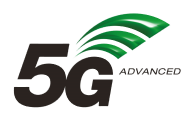 The present document has been developed within the 3rd Generation Partnership Project (3GPP TM) and may be further elaborated for the purposes of 3GPP.
The present document has not been subject to any approval process by the 3GPP Organizational Partners and shall not be implemented.
This Specification is provided for future development work within 3GPP only. The Organizational Partners accept no liability for any use of this Specification.
Specifications and Reports for implementation of the 3GPP TM system should be obtained via the 3GPP Organizational Partners' Publications Offices.The present document has been developed within the 3rd Generation Partnership Project (3GPP TM) and may be further elaborated for the purposes of 3GPP.
The present document has not been subject to any approval process by the 3GPP Organizational Partners and shall not be implemented.
This Specification is provided for future development work within 3GPP only. The Organizational Partners accept no liability for any use of this Specification.
Specifications and Reports for implementation of the 3GPP TM system should be obtained via the 3GPP Organizational Partners' Publications Offices.3GPPPostal address3GPP support office address650 Route des Lucioles - Sophia AntipolisValbonne - FRANCETel.: +33 4 92 94 42 00 Fax: +33 4 93 65 47 16Internethttp://www.3gpp.orgCopyright NotificationNo part may be reproduced except as authorized by written permission.
The copyright and the foregoing restriction extend to reproduction in all media.© 2022, 3GPP Organizational Partners (ARIB, ATIS, CCSA, ETSI, TSDSI, TTA, TTC).All rights reserved.UMTS™ is a Trade Mark of ETSI registered for the benefit of its members3GPP™ is a Trade Mark of ETSI registered for the benefit of its Members and of the 3GPP Organizational Partners
LTE™ is a Trade Mark of ETSI registered for the benefit of its Members and of the 3GPP Organizational PartnersGSM® and the GSM logo are registered and owned by the GSM AssociationKey IssuesKey IssuesKey IssuesKey IssuesKey IssuesKey IssuesKey IssuesSolutions1231X2X3X4X5XX6X7XU2X Subscription data NR U2X Services AuthorizationIndicates whether the UE is authorized to use the NR sidelink for U2X services as UAV UE, UAV-C UE, or Authority UE.LTE U2X Services AuthorizationIndicates whether the UE is authorized to use the LTE sidelink for U2X services as UAV UE, UAV-C UE, or Authority UE.NR UE-PC5-AMBRAMBR of UE's NR sidelink (i.e. PC5) communication for U2X services.LTE UE-PC5-AMBRAMBR of UE's LTE sidelink (i.e. PC5) communication for U2X services.Change historyChange historyChange historyChange historyChange historyChange historyChange historyChange historyDateMeetingTDocCRRevCatSubject/CommentNew version2022-02SA2#149S2-2201196---TR Skeleton0.0.02022-02SA2#149---Inclusion of documents approved in SA2#149-e:S2-2201198, S2-2201342, S2-2201343, S2-2201344, S2-2201345, S2-2201346, S2-2201347.0.1.02022-04SA2#150E---Inclusion of documents approved at SA2#150E: S2-2203273, S2-2203274, S2-2203275, S2-2203276, S2-22032770.2.02022-05SA2#151E---Inclusion of documents approved at SA2#151E: S2-2204978, S2-2204979, S2-2204980, S2-2204981, S2-2204917, S2-2204982, S2-2204983, S2-2204984, S2-22049850.3.02022-06SA2#151EMCC update to replace file with correctly named version0.3.1